IntroductionSwim Ireland accepts that it is not possible for any sport to eliminate the risk of the spread of the COVID-19 virus completely and will work with all stakeholders to minimise risk; this concept must be fully understood and accepted by all Swim Ireland members who wish to partake in aquatic activities.All club members attending training sessions, including athletes, coaches, COVID-19 officers, persons of duty etc. are required to complete and return the updated declaration form to their club by Friday 17th September, to enable clubs to best plan their ongoing training programme. This is a once off form that will remove the requirement for daily self-report screening forms. One of the purposes on the updated declaration form is to alleviate the burden placed on club volunteers and club members by the daily self-report screening form. Club members are encouraged to promptly complete and return the declaration form.In line with GDPR best practice the declaration forms should be held until 30th October 2021, after which time they will be safely and securely destroyed.Club members over 18 in Republic of Ireland will be asked to indicate their COVID-19 immunity status. Proof of immunity will be required for adults over 18 years of age.Club members from Northern Ireland attending training or events in Republic of Ireland will be required to provide proof of immunity.COVID-19 immunity is defined on www.gov.ie as fully vaccinated or recovered from COVID-19 within previous 6 months.Your HSE Vaccination Card or your EU Digital COVID Certificate is acceptable as proof of immunity. Facilities and clubs may also ask for Photo ID for verification purposes.To be read and completed by all individuals attending club activities (and their parent/carer if they are U18)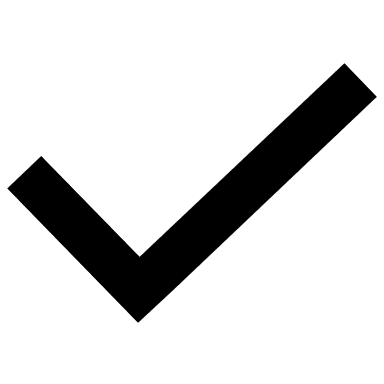 I have reviewed the relevant protocols issued by Swim Ireland and agree to comply with them.I acknowledge the risk of COVID-19 and I am attending club activities at my own risk.I acknowledge that I play a vital role in minimising the spread of COVID-19, over and above the measures implemented by Swim Ireland.	I will not attend training if I have any COVID-19 symptoms, and if I test positive for COVID-19 I will advise my club’s Lead COVID-19 Officer.If I am aware that I am a close contact of a COVID-19 case I will follow the guidance outlined by HSE/ NI direct and I will contact my club’s Lead COVID-19 Officer should I be required to self-isolate.I agree to adhere to all COVID-19 notices at the facility, agree to adhere to all SI, club and the facility’s COVID-19 measures and agree to abide by any directions given by all club officers/ coaches while on premises specific to COVID-19 health and safety measures.I acknowledge that any measures are subject to change at short notice, where circumstances merit.I agree to any changes in the terms and rules of my club membership where necessitated by COVID-19 requirements.I understand that I may be subject to Swim Ireland disciplinary proceeding should I fail to comply with health and safety measures and/or directions from club officers in connection these protocols.I agree to follow the most up to date guidance provided in respect of international travel. Republic of Ireland/ Northern IrelandAll club members are required to agree to the conditions outlined above and return to their club by 17th September 2021. Please contact your club’s Lead COVID-19 Officer should you have any questions or concernsAll club members are required to agree to the conditions outlined above and return to their club by 17th September 2021. Please contact your club’s Lead COVID-19 Officer should you have any questions or concernsPlease indicate your COVID-19 immunity status (over 18’s Republic of Ireland only)COVID-19 immunity is defined on www.gov.ie as fully vaccinated or recovered from COVID-19 within previous 6 months.If you do not wish to disclose your immunity status, please contact your club’s Lead COVID-19 Officer.Please indicate your COVID-19 immunity status (over 18’s Republic of Ireland only)COVID-19 immunity is defined on www.gov.ie as fully vaccinated or recovered from COVID-19 within previous 6 months.If you do not wish to disclose your immunity status, please contact your club’s Lead COVID-19 Officer.I have COVID-19 immunityI do not have COVID-19 immunityI do not wish to disclose my COVID-19 immunity statusNameSignatureParent/ Carer Signature (if under 18)Date